BLAWARTHILL PARISHCHURCHCONGREGATION NO. - 160841SCOTTISH CHARITY NO. - SC006410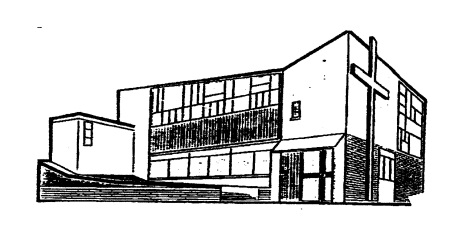 ANNUAL REPORT andCONGREGATIONAL ACCOUNTSFOR THE YEAR ENDED 31st DECEMBER 2020The following accounts will be presented to theCongregation of Blawarthill Parish Church25th July 2021TRUSTEESThe Trustees of  Blawarthill Parish Church are the members of the Kirk Session who served from the 1st Jan 2020 to the date of Trustee approval on  13th July 2021, are as follows - Principal Office Bearers - Minister		 		Rev. G. Melvyn Wood,Session Clerks			Mr.  John Thomson.                                                           Mrs. Ellen C. Smith.Church Treasurer			Mrs. Elizabeth M. M. Glen.Independent Examiner		Ms. Jennifer Shields, 				394 St. Vincent Street,				Glasgow G3 8RNBankers				Bank of Scotland, 				836, Crow Road, 				Anniesland, Glasgow. G13 1ET.                                                                                            STRUCTURE, GOVERNANCE and MANAGEMENT.Governing DocumentThe Church is administered in accordance with the terms of the Unitary Deed of Constitution.Recruitment and Appointment of TrusteesMembers of the Kirk Session are the charity trustees. The Kirk Session members are the elders of the church and are chosen from those members of the church who are considered to have the appropriate gifts and skills. The minister, who is a member of the Kirk Session, is elected by the congregation and inducted by Presbytery. Organisational StructureBlawarthill Parish Church was founded in 1941 as a congregation of the Church of Scotland. The Kirk Session is chaired by the Minister and meets at least six times in a year. Certain responsibilities are delegated to a  Finance Committee, a Property Committee, a Foodbank Committee and to ad hoc action groups as appropriate. Blawarthill Parish was formerly designated as a Priority Area and lies adjacent to some of the poorest communities in Scotland according to Government statistics. Our focus for Christian outreach and service remains with serving those suffering from poverty, and in particular, food poverty. Glasgow NW Foodbank is part of the Trussell Trust Foodbank network but is administratively an organisation of the congregation with its day to day affairs managed by the Kirk Session’s Foodbank Committee. Blawarthill Church is part of the Presbytery of Glasgow. It remains in a Parish grouping with Yoker Parish Church, for Presbytery Planning purposes.Objectives The Church of Scotland is Trinitarian in doctrine, Reformed in tradition and Presbyterian in polity. It exists to glorify God and to work for the advancement of Christ’s Kingdom throughout the world. As a national Church, it acknowledges a distinctive call and duty to bring the ordinances of religion to the people in every parish of Scotland through a territorial ministry. It co-operates with other Churches in various ecumenical bodies in Scotland and beyond. ACTIVITIESActivities were severely affected by the 2020 Coronavirus pandemic. Prior to the lockdown of March 2020, worship was held every Sunday at 11 a.m. This was followed by a congregational lunch and time of fellowship. A Sunday School, catering for children from age 3 and upwards, was held at the same time. During the time when meeting together was prohibited, webcasts of virtual worship were begun. The normal special services at Easter were not possible, but special Christmas services went ahead with restricted numbers. The Minister began a fortnightly service at the New Victoria Gardens Care Home on the site of the former Blawarthill Hospital, by invitation of the management. These services, much appreciated by the residents, had to be suspended due to the pandemic. Blawarthill is a member congregation of the ecumenical Knightswood Fellowship of Churches.Church organisations include the Guild, the Choir and small groups which meet from time to time for study or congregational planning purposes. Boys Brigade and Brownie Guide Companies are linked to the church along with their corresponding junior groups. Activities were much curtailed during the pandemic.The Foodbank continued to operate throughout 2020, being deemed an essential service. Its base was moved to the more spacious church halls in order to allow adequate physical distancing of volunteers and a number of other Covid-19 precautions were adopted. The larger space proved essential to house additional donations, following from the increased generosity of donors, mirrored by greater demand from clients. The two Project Manager who job-shared the post both left during 2020 and a new full time manager was appointed. She leads a team of volunteers enabling the Foodbank to provide emergency food parcels through a voucher system and in partnership with the referring agencies. The Foodbank continues to be supported financially and in kind by grant giving bodies and various corporate and personal donors. A substantial grant received from Amey PLC enabled the continuing employment of the managers. A Foodbank distribution centre in Maryhill is managed from Blawarthill.The Welcome Centre vacated by the Foodbank provided a comfortable space for the Minister to meet bereaved families for funeral planning, and to accommodate the Sunday School and Boys’ Brigade when meeting was possible over summer and autumn 2020.ACHIEVEMENTS AND PERFORMANCENews about church activities is publicised through a weekly pew-sheet which details church activities while physical services are held. Social media has become more important than ever to publicise our work. Facebook, Twitter and the church website (www.blawarthillchurch.org) are regularly updated and serve as a public record of our activities. The Kirk Session continued to work with the Presbytery of Glasgow in connection with the Church’s Local Church Review program.The church garden with its winding walks has encouraged inclusivity and community engagement and a special guided walk was successfully trialled at Remembrance-tide.Letting of the Church Halls by community groups, families etc. had to be suspended due to Coronavirus. This resulted in a drop in income from this source.The Minister serves as Chaplain to the Knightswood Branch of the Royal British Legion. He is also a Director of the Coming Home Centres, Glasgow ( Community Veterans Support) (SCO45047) and acts as Padre to the organisation. His time continues to be shared with St Columba Gaelic Church which he has served as Interim Moderator for the last five years.Financial Review                                                                                      The report shows that we completed our Ministries and Mission quota for 2020. The Open Plate showed a decrease of appx. £700, while FWO also decreased by appx.£1,150 during the year. The Fabric Fund expenses exceeded our budget for 2020, mainly for rewiring and upgrading the Church electrics to the legal standard, most of which were met by unstinting fund-raising and donations from the congregation, two of whom gave very generous personal donations and a donation of £1,750 approved by the Foodbank Committee. An increase in the restricted Foodbank Fund is due to the fantastic support garnered from the wider community during this ongoing crisis. Credit must be given to the efforts of our previous Project Manager Kyle McCormick and his wife Gillian for keeping  Glasgow NW Foodbank in the public arena.  Lastly, due to the restrictions placed upon us, our hall let income dropped dramatically from £ 3,370 (2019) to £ 560 (2020).RESERVES POLICYIt is the Trustees’ policy to hold reserves of approximately three months general expenditure. As this may vary, see note 2. Reserve Fund closing bank balance remains at £1,126.00Statement of Trustees Responsibilities                                The Trustees must prepare financial statements which give sufficient detail to enable an appreciation of the transactions of the Church during the financial year.  The Trustees are responsible for keeping proper accounting records which, on request, must reflect the financial position of the Church at that time.  This must be done to ensure that the financial statements comply with the Charities and Trustee Investment (Scotland) Act 2005, the Charities Accounts (Scotland) Regulations 2006 and the Regulations Anent Congregational Finance approved by the General Assembly of the Church of Scotland in 2016.  They are also responsible for safeguarding the assets of the Church and must take reasonable steps for the prevention and / or detection of fraud and other irregularities.Approved by the Trustees and signed on their behalf,Signed    …………………………………..	               Mrs Ellen Smith (Session Clerk) Date        13th July 2021I report on the accounts of the charity for the year ended 31st December 2020 which are set out on pages 5 to 9.Respective responsibilities of trustees and examiner.The charity’s trustees are responsible for the preparation of the accounts in accordance with the terms of the Charities and Trustee Investment (Scotland) Act 2005 and the Charities Accounts (Scotland) Regulations 2006.The charity trustees consider that the audit requirement of Regulation 10(1) (d) of the Accounts Regulations does not apply. It is my responsibility to examine the accounts as required under section 44(1) (c) of the Act and to state whether particular matters have come to my attention.Basis of independent examiner’s statement.My examination is carried out in accordance with Regulation 11 of the Charities Accounts (Scotland) Regulations 2006.  An examination includes a review of the accounting records kept by the charity and a comparison of the accounts presented with those records.  It also includes consideration of any unusual items or disclosures in the accounts, and seeks explanations from the trustees concerning any such matters.  The procedures undertaken do not provide all the evidence that would be required in an audit, and consequently I do not express an audit opinion on the view given by the accounts.Independent Examiner’s Statement.In the course of my examination, no matter has come to my attention which gives me reasonable cause to believe that in any material respect the requirements:to keep accounting records in accordance with Section 44(1) (a) of the 2005 Act and Regulation 4 of the 2006 Accounts Regulations, andto prepare accounts which accord with the accounting records and comply with Regulation 9 of the 2006 Accounts Regulations have not been met, orto which, in my opinion, attention should be drawn in order to enable a proper understanding of the accounts to be reached.Signed     …………………………………..Date:       14th July 2021Name:      Ms. Jennifer ShieldsAddress:  394 St Vincent St., Glasgow. G3 8RN        	 LIABILITIES                                                     0                 0                 0                 0                0                         Ministries & Mission……………………………….Session Clerk………………………………………Treasurer1.	Basis of Accounting These accounts have been prepared on the Receipts & Payments basis in accordance with the Charities & Trustee Investment (Scotland) Act 2005, the Charities Accounts (Scotland) Regulations 2006 (as amended) and the Regulations anent Congregational Finance approved by the General Assembly of the Church of Scotland in 2012.2.	Movement in FundsPURPOSE OF FUNDS	3. Analysis of Donations	4. Analysis of PaymentsTrustee Remuneration and Related Party TransactionsPaid from the General Fund of the Church during 2020 for one Trustee, the Reverend Melvyn Wood, was the sum of £5,141.97 for Manse Council Tax (2,888.52); Travel Exp. (1,653.45); Tel/B/band (600.00).Paid from Foodbank Fund during 2020 - Kyle McCormick Salary £11,990.32No trustee or a person related to a trustee had any personal interest in any contract or transaction entered into by the charity during the year.     Minister’s StipendAll Church of Scotland congregations contribute to the National Stipend Fund which bears the costs of all ministers' stipends and employer's contributions for national insurance, pension and housing and loan fund. Ministers' stipends are paid in accordance with the national stipend scale, which is related to years of service. For the year under review the minimum stipend was  £28,137 and the maximum stipend (in the fifth and subsequent years of service) £34,577.7.  COLLECTIONS FOR THIRD PARTIESIn addition to the General Income the following income from Special Collections was distributed during the year.Charity Name:Blawarthill Parish Church of Scotland, GlasgowCharity Registration Number:SC006410Congregation Reference No:160841Contact Address:48 St. Ives RoadMoodiesburnGlasgow  G69 0PEJoan BlackHugh McGuireJoan BullochDuncan MacKenzieJoseph ClarkLorna McLeanLesleyanne DeansThomas McPhersonElizabeth Glen     Ann SmithPeter Glen          Ellen SmithKyle McCormick  ( Resigned  7/1/21 )Margaret SmithLinda McCormickJohn ThomsonIsabella McFarlaneMelvyn WoodLynne McGhieNoteNoteUnrestricted Funds            2020Designated  Funds            2020Restricted Funds                2020Total              2020Total               2019ReceiptsDonations                              3        20,497       19,949     83,752                   124,198 56,463Legacies       0                        0        0               0        800Activities for Generating Funds                 0                               0          00       0Bank & Deposit Interest             0      0          0             00Investment Income             0      0          0             00Use of Premises       560       0            0      560     3,370Grants            0       12,000     75,927      87,927   15,215Weddings and Funerals     0       0          0             0       260Grants from General Trustees            0 0          0              0     5,382Other Receipts       250     00          250     776Total Receipts21,307    31,949   159,679    212,935      82,266Org. Tfrs.  to Fabric Fund03,75003,75021,30735,699159,679216,685PAYMENTSCosts of generating funds      4138       0           0 138167Charitable activities               4      22,625                 17,322  30,73370,680       75,489Governance costs4             0       00                        0        0      22,763        17,32230,733         70,818               75,656Assets and Investments             0       0            000Total Payments  22,763       17,322       30,733          70,81875,656Excess of Receipts/Payments for the year before Transfers    -1,456       14,627                 128,946           142,1176,610Transfers     0         3,750                         -3,75000Excess of Receipts over Payments for the year after Transfers         -1,456          18,377  125,196          142,117     6,610NoteNoteUnrestricted Funds              2020Designated  Funds            2020Restricted         Funds                2020Total             2020 Total            2019£££££Bank & Deposit BalancesBank & Deposit BalancesBank & Deposit balancesbrought forwardBank & Deposit balancesbrought forward          24,599         2,142     51,146     77,88771,277MOVEMENT IN YEARMOVEMENT IN YEARExcess of Receipts over Payments for the yearExcess of Receipts over Payments for the year-1,45618,377     125,196           142,117  6,610Bank & Deposit balances carried forward                        2          23,243       20,519   176,342   220,00477,887The accounts were approved by The Trustees on 13th July  2021For and on behalf of the TrusteesBalance at 01-Jan-2020Incoming ResourcesOutgoing ResourcesTransfersBalance at 31 December 2020£££££Unrestricted FundsGeneral Fund24,59921,30722,763        0          23,243Designated FundsFabric Fund         1,017   31,949    17,322        3,750         19,394Reserve Fund1,126000           1,126Restricted FundsFlower Fund736556270               101                     Life & Work3571201530324Fellowship182                00                  0182Food Bank44,743     157,886      29,106-1,750        171,773Choir Fund443           0             53                                       0390Guild4,938715           574       -2,0003,079Sunday School18650           150                     0                    86Gems223            253             70               0          406Total Funds77,887     212,93570,8180        220,004Unrestricted FundsUnrestricted FundsGeneral FundThis fund is for the general day to day running of the ChurchDesignated FundsFabric FundThe Trustees have set aside funds for the maintenance of church propertyReserve FundThe Trustees have set this aside for any emergency payments or top up the general FundRestricted FundsFlower FundA fund to display  flowers in the sanctuaryLife & WorkA fund used for the purchase and payment of Life & WorkFellowshipFellowship Fund MoneyFood BankFood Bank MoneyChoirThis fund belongs to the ChoirGuild This fund belongs to the GuildSunday SchoolMoney for Sunday School  useGemsThis fund belongs to the GemsUnrestricted Funds            2020Designated  Funds            2020Restricted         Funds                2020Total              2020Total            2019£££££WFO Scheme             4,676               0 0        4,676 4,929Gift Aid Donations 7,448       15,068      17,290      39,806   17,729Tax recovered on Gift Aid                            Donations            7,315                      1,044        1,190                9,549   14,842Ordinary Offerings (Open Plate)            1,058                0          01,0581,795Other Offerings, Donations etc.               810                   15,837    141,199    157,846   44,521          21,307       31,949    159,679    212,93583,816Costs of Generating FundsInvestment Manager’s Fees0000                0Offering Envelopes1380013816713800138167Charitable ActivitiesMinistries and Mission           7,50200        7,5029,752Presbytery Dues22500225367Minister’s Travel1,653001,6531,370Council Tax2,889002,8892,788Manse Phone               600                0               0                     600600Organ/Pulpit Supply                   0000328Heating & Lighting & Water5,560005,5608,248Insurance1,952001,9522,092Church Telephone            1,17600        1,176         1,249             Fabric repairs & maintenance – Church                                                                                                                            0       17,007        4,555                      21,562                                                          5,934Fabric repairs & maintenance - Manse                   0            3150           315                       1,580Other expenses           1,069                0      26,178       27,247       42,731          22,763       17,322      30,733      70,680       77,039Governance CostsIndependent Examiner’s Fee00000TOTAL22,763       17,322      30,733      70,81877,20620202019Christian Aid0295     TOTAL0  295Bank of Scotland Balance as at 31st December 201972,025.16Flower Fund cash in hand73.12Choir Bank Balance as at 31st December 2019443.11   Choir Cash in hand 0Guild Bank Balance as at 31st December 2019    4,938.04          Guild Cash in hand0.00Sunday School Bank Balance as at 31st December 2019182.22Sunday School Cash in hand3.92Gems Bank Balance as at 31st December 2019     215.55Gems Cash in hand6.73    77,887.85         Add outstanding Lodgement0.00Less cheques to be presented  0.00Total Closing Balance as at 31st December 201977,887.85Bank of Scotland Balance as at 31st December 2020216,029.80Flower Fund cash in hand       101.09Choir Bank Balance as at 31st December 2020     390.11   Choir Cash in hand 0Guild Bank Balance as at 31st December 2020    3,079.04          Sunday School Bank A/C closed  18th March 20200.00Sunday School Cash in hand0.00Gems Bank Balance as at 31st December 2020  217.55Gems Cash in hand       188.49    220,004.08         Add Outstanding Lodgement           0.00Less cheques to be presented      0.00Total Closing Balance as at 31st December 2020220,004.08BUDGET   2020ACTUAL   2020BUDGET   2021INCOMEOFFERINGS – Weekly                                                23,500      13,182     23,500Tax recovered on Gift Aid Donations2,000        7,315       2,000Other Offerings and Donations3,000             0       3,00028,50020,497     28,500Other Ordinary General IncomeContributions from Congregational Organisations1,500       1,500Income from Investments0               0              0Interest from Bank Accounts00              0Weddings & Funerals (net income)100               0          100Contributions for Use of Premises2,000           560       2,000Other Income/legacies1,000           250                   1,0004,600810       4,600TOTAL ORDINARY GENERAL INCOME33,10021,307     33,100EXPENDITUREMINISTRY, MISSION AND WIDER WORKMinistries and Mission Allocation7,5007,502     9,371Presbytery Dues225225          2387,725        7,727        9,609LOCAL MINISTRYMinister’s Travel Expenses2,000        1,653       2,000Manse Council Tax3,000        2,889       3,000Manse Phone600           600          600Organ/Pulpit Supply300               0          3005,900        5,142       5,900LOCAL CONGREGATIONAL PURPOSESHeating & Lighting & Water7,000 5,559       7,000Insurance2,200        1,952       2,200Church Telephone              1,300        1,175       1,300Organ Supply2000          200Miscellaneous                   2,000925                2,000Fabric5,000  17,322                         5,000Printing / Stationery                 400           284         40018,100      40,086     18,100